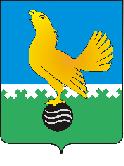 Ханты-Мансийский автономный округ-Юграмуниципальное образованиегородской округ город Пыть-ЯхАДМИНИСТРАЦИЯ ГОРОДАП О С Т А Н О В Л Е Н И ЕОт 14.05.2020									№ 180-паО внесении изменений в постановление администрации города от 10.12.2018 № 429-па «Об утверждении муниципальной программы «Развитие жилищной сферы в городе Пыть-Яхе»(в ред. от 01.02.2019 № 22-па, от 30.04.2019 №142-па, от  27.08.2019 №329-па, от 11.09.2019 №344-па, от 14.10.2019 № 401-па,от 28.11.2019 № 477-па,от 26.12.2019 № 529-па, от 31.12.2019 № 553-па, от 28.02.2020 № 63-па) В соответствии с Бюджетным кодексом Российской Федерации, постановлением Правительства Ханты-Мансийского автономного округа – Югры от 05.10.2018 № 346-п «О государственной программе Ханты-Мансийского автономного округа – Югры «Развитие жилищной сферы» (в ред. от 31.01.2020 № 19-п), постановлением администрации города от 30.08.2018 №259-па «О модельной муниципальной программе муниципального образования городской округ город Пыть-Ях, порядке принятия решения о разработке муниципальных программ, их формирования, утверждения и реализации», внести в постановление администрации города от 10.12.2018                  № 429-па «Об утверждении муниципальной программы «Развитие жилищной сферы в городе Пыть-Яхе» следующие изменения:1.	В приложении к постановлению:1.1.	Пункты 6, 8, 9 строки «Целевые показатели муниципальной программы», строку «Параметры финансового обеспечения муниципальной программы» паспорта муниципальной программы изложить в следующей редакции:1.2. Пункты 1, 6, 8, 9 Таблицы 1 изложить в новой редакции согласно приложению № 1.1.3. Пункты 1.1., 1.3. строку «Итого по подпрограмме I», пункты 2.1,  2.3, 2.4, 2.5, строку «Итого по подпрограмме II»,  «Всего по муниципальной программе», «Инвестиции в объекты муниципальной собственности»,  «Ответственный исполнитель», «Соисполнитель 1», «Соисполнитель 2» Таблицы 2 изложить в новой редакции согласно приложению № 2. 1.4.	Пункты 1, 2, 3, 7 Таблицы 3 изложить в новой редакции согласно приложению № 3.1.5. Пункт 1.3 Таблицы 6 изложить в новой редакции согласно приложению № 4.1.6. Пункт 4.1.3, подпункты 4.1.5.2, 4.2.1, 7.2, 7.3. приложения № 2 к муниципальной программе изложить в следующей редакции:«4.1.3.	  Участникам мероприятия, вселившимся в период после 1995 года и проживающим в занимаемых строениях, включенных в перечень строений, подлежащих ликвидации в рамках настоящей программы, в том числе проживавшим в них до момента их утраты в результате чрезвычайных ситуаций, предоставляется субсидия для приобретения жилого помещения в собственность в следующих размерах:- 50 процентов от расчетной стоимости жилья для приобретения жилого помещения в собственность на территории Ханты-Мансийского автономного округа-Югры для участников мероприятия проживающих на территории города Пыть-Яха менее 25 лет;- 65 процентов от расчетной стоимости жилья для приобретения жилого помещения в собственность в субъектах Российской Федерации, за пределами Ханты-Мансийского автономного округа – Югры менее 25 лет;- 70 процентов от расчетной стоимости жилья для приобретения жилого помещения в собственность на территории Ханты-Мансийского автономного округа-Югры для участников мероприятия проживающих на территории города Пыть-Яха более 25 лет;- 100 процентов от расчетной стоимости жилья для приобретения жилого помещения в собственность в субъектах Российской Федерации, за пределами Ханты-Мансийского автономного округа – Югры для участников мероприятия проживающих на территории города Пыть-Яха более 25 лет. 4.1.5.2.  При подтверждении субсидии в размере 50 % по Ханты-Мансийскому автономному округу Югре — на субсидию в размере 65 % в других субъектах Российской Федерации. 4.2.1.	 Жилые помещения коммерческого муниципального жилищного фонда предоставляются для проживания Участникам мероприятия, использующим для проживания строения, включенные в перечень строений, подлежащих ликвидации, а также участникам мероприятия, имеющим право на получение субсидии, заявившимся на участие в мероприятии после 01.09.2020 года либо не реализовавшим свое право указанным способом до 01.09.2020 года, а так же Участникам мероприятия, отказавшимся от реализации права путем получения субсидии.В случае расторжения договора коммерческого найма нанимателем, иное жилое помещение не предоставляется. 7.2.	Срок действия Гарантийного письма для получателей субсидии, социальной выплаты - меры социальной поддержки в рамках настоящей подпрограммы составляет 45 календарных дней со дня его выдачи, но не позднее 01 сентября 2020 года. Срок действия Гарантийных писем, не реализованных в период режима повышенной готовности, введенного в целях снижения риска завоза и распространения новой коронавирусной инфекции (CОVID-2019), подлежат продлению на 45 календарных дней с даты обращения, но не более чем на 45  календарных дней от даты отмены указанного режима, но не позднее чем 01 сентября 2020 года. После 01 сентября 2020 года срок действия Гарантийных писем продлению не подлежит, за исключением случая направления документов на регистрацию прав на приобретаемое жилое помещение (договоров купли-продажи, долевого участия в строительстве) в Федеральную службу государственной регистрации кадастра и картографии до 01 сентября 2020 года. По заявлению гражданина срок действия Гарантийного письма продлевается до 15 сентября 2020 года для осуществления государственной регистрации при предоставлении расписки о направлении документов до 01 сентября 2020 года. По истечению срока действия Гарантийного письма граждане, которым оно выдано, а также граждане, заявившиеся на участие в мероприятии после 01.09.2020 года, подлежат расселению путем предоставления для проживания жилого помещения коммерческого муниципального жилищного фонда.7.3.	Срок исполнения обязательства об освобождении приспособленного для проживания строения устанавливается для всех участников мероприятия  (в т.ч. для приобретающих жилое помещение в собственность по договору участия в долевом строительстве жилого помещения) в течение 14-ти дней с момента перечисления субсидии или социальной выплаты-меры социальной поддержки.Неисполнение обязательства по освобождению и передаче приспособленного для проживания строения является основанием для возврата предоставленных для приобретения жилого помещения средств субсидии или социальной выплаты-меры социальной поддержки в бюджет муниципального образования.»2. Отделу по внутренней политике, связям с общественными организациями и СМИ  управления по внутренней политике (О.В. Кулиш) опубликовать постановление в печатном средстве массовой информации «Официальный вестник».3.	Отделу по информационным ресурсам (А.А. Мерзляков) разместить постановление на официальном сайте администрации города в сети Интернет.4.	Настоящее постановление вступает в силу после его официального опубликования.5.	Контроль за выполнением постановления оставляю за собой.Глава города Пыть-Яха						              А.Н. МорозовПриложение №1к постановлению администрациигорода Пыть-Яхаот 14.05.2020 № 180-паТаблица 1Целевые показатели муниципальной программыПриложение №2к постановлению администрациигорода Пыть-Яхаот 14.05.2020 № 180-паТаблица 2Распределение финансовых ресурсов муниципальной программыПриложение №3к постановлению администрациигорода Пыть-Яхаот 14.05.2020 № 180-паТаблица 3Оценка эффективности реализации муниципальной программыПриложение №4к постановлению администрациигорода Пыть-Яхаот 14.05.2020 № 180-паТаблица 6План мероприятий, направленный на достижение значений (уровней) показателей оценки эффективности деятельности исполнительных органов государственной власти автономного округа на 2019 – 2024 годыпо муниципальному образованию городской округ город Пыть-ЯхПаспорт муниципальной программыПаспорт муниципальной программыЦелевые показатели муниципальной программы6. Увеличение доли семей, обеспеченных жилыми помещениями, от числа семей, желающих улучшить жилищные условия (отношение числа семей, которые приобрели или получили доступное и комфортное жилье в течение года, к числу семей, желающих улучшить свои жилищные условия), % от 34,5 до 75,1.8. Увеличение общей площади жилых помещений, приходящихся в среднем на 1 жителя, кв.м. с 17,1 до 22,49. Количество семей, улучшивших жилищные условия, с 0,16 до 0,93 тыс. семей к 2025 году.Параметры финансового обеспечениямуниципальной программы**Общий объем финансирования муниципальной программы на 2019 – 2030   годы   составляет 3 593 191,7 тыс. руб., в том числе:на 2019 год - 1 482 458,1 тыс. рублей;на 2020 год – 824 892,7  тыс. рублей;на 2021 год – 105 596,1  тыс. рублей;на 2022 год -  113 290,6  тыс. рублей;на 2023 год – 133 001,4  тыс. рублей;на 2024 год – 133 601,4  тыс. рублей;на 2025 год -  133 001,4    тыс. рублей;на 2026-2030 годы -  667 350,0  тыс. рублей.№Наименование  показателей результатов  Базовый показатель на начало реализации муниципальной программы (01.01.2019г.)Значение показателя по годамЗначение показателя по годамЗначение показателя по годамЗначение показателя по годамЗначение показателя по годамЗначение показателя по годамЗначение показателя по годамЗначение показателя по годамЗначение показателя по годамЗначение показателя по годамЗначение показателя по годамЗначение показателя по годамЗначение показателя по годамЦелевое значение показателя на момент окончания действия программыЦелевое значение показателя на момент окончания действия программы№Наименование  показателей результатов  Базовый показатель на начало реализации муниципальной программы (01.01.2019г.)201920202020202120212022202220232023202420242025202512345566778899101012121Общий объем ввода жилья, тыс. кв.м. в год <1>12,140,030,030,030,030,021,021,025,025,023,023,023,023,023,023,06Доля семей, обеспеченных жилыми помещениями от числа семей, желающих улучшить жилищные условия (отношение числа семей, которые приобрели или получили доступное и комфортное жилье в течение года, к числу семей, желающих улучшить свои жилищные условия), нарастающим итогом <4>34,567,665,365,366,866,868,368,368,968,969,669,670,370,375,175,18Общая площадь жилых помещений, приходящихся в среднем на 1 жителя, кв. м <6>17,117,518,918,919,719,720,220,220,820,821,321,321,921,922,422,49Количество семей, улучшивших жилищные условия, тыс. семей 0,160,510,510,340,340,020,020,020,020,010,010,010,010,010,010,93Номер основного мероприятияОсновные мероприятия муниципальной программы (их связь с целевыми показателями муниципальной программы)Ответственный исполнитель/соисполнительИсточники финансированияФинансовые затраты на реализацию (тыс. рублей)Финансовые затраты на реализацию (тыс. рублей)Финансовые затраты на реализацию (тыс. рублей)Финансовые затраты на реализацию (тыс. рублей)Финансовые затраты на реализацию (тыс. рублей)Финансовые затраты на реализацию (тыс. рублей)Финансовые затраты на реализацию (тыс. рублей)Финансовые затраты на реализацию (тыс. рублей)Финансовые затраты на реализацию (тыс. рублей)Номер основного мероприятияОсновные мероприятия муниципальной программы (их связь с целевыми показателями муниципальной программы)Ответственный исполнитель/соисполнительИсточники финансированиявсегов том числе:в том числе:в том числе:в том числе:в том числе:в том числе:в том числе:в том числе:Номер основного мероприятияОсновные мероприятия муниципальной программы (их связь с целевыми показателями муниципальной программы)Ответственный исполнитель/соисполнительИсточники финансированиявсего2 0192 0202 0212 0222 0232 0242 0252026-2030Подпрограмма I «Содействие развитию градостроительной деятельности»Подпрограмма I «Содействие развитию градостроительной деятельности»Подпрограмма I «Содействие развитию градостроительной деятельности»Подпрограмма I «Содействие развитию градостроительной деятельности»Подпрограмма I «Содействие развитию градостроительной деятельности»Подпрограмма I «Содействие развитию градостроительной деятельности»Подпрограмма I «Содействие развитию градостроительной деятельности»Подпрограмма I «Содействие развитию градостроительной деятельности»Подпрограмма I «Содействие развитию градостроительной деятельности»Подпрограмма I «Содействие развитию градостроительной деятельности»Подпрограмма I «Содействие развитию градостроительной деятельности»Подпрограмма I «Содействие развитию градостроительной деятельности»Подпрограмма I «Содействие развитию градостроительной деятельности»1.1Внесение изменений в Генеральный план города. (2)Управление архитектуры и градостроительствавсего5 820,40,04 320,40,00,00,0500,00,01 000,01.1Внесение изменений в Генеральный план города. (2)Управление архитектуры и градостроительствафедеральный бюджет0,00,00,00,00,00,00,00,00,01.1Внесение изменений в Генеральный план города. (2)Управление архитектуры и градостроительствабюджет автономного округа0,00,00,00,00,00,00,00,00,01.1Внесение изменений в Генеральный план города. (2)Управление архитектуры и градостроительстваместный бюджет5 820,40,04 320,40,00,00,0500,00,01 000,01.1Внесение изменений в Генеральный план города. (2)Управление архитектуры и градостроительстваПрограмма «Сотрудничество»0,00,00,00,00,00,00,00,00,01.1Внесение изменений в Генеральный план города. (2)Управление архитектуры и градостроительствавнебюджетные источники0,00,00,00,00,00,00,00,00,01.3Разработка проекта планировки и межевания территории города Пыть-Ях (2)Управление архитектуры и градостроительствавсего3 847,02 250,0997,00,0200,00,0200,00,0200,01.3Разработка проекта планировки и межевания территории города Пыть-Ях (2)Управление архитектуры и градостроительствафедеральный бюджет0,00,00,00,00,00,00,00,00,01.3Разработка проекта планировки и межевания территории города Пыть-Ях (2)Управление архитектуры и градостроительствабюджет автономного округа2 278,52 092,50,00,0186,00,00,00,00,01.3Разработка проекта планировки и межевания территории города Пыть-Ях (2)Управление архитектуры и градостроительстваместный бюджет1 568,5157,5997,00,014,00,0200,00,0200,01.3Разработка проекта планировки и межевания территории города Пыть-Ях (2)Управление архитектуры и градостроительстваПрограмма «Сотрудничество»0,00,00,00,00,00,00,00,00,01.3Разработка проекта планировки и межевания территории города Пыть-Ях (2)Управление архитектуры и градостроительствавнебюджетные источники0,00,00,00,00,00,00,00,00,0Итого по  подпрограмме Iвсего17 859,16 541,76 017,4500,0400,0200,0800,0200,03 200,0Итого по  подпрограмме Iфедеральный бюджет0,00,00,00,00,00,00,00,00,0Итого по  подпрограмме Iбюджет автономного округа7 571,86 083,8651,0465,0372,00,00,00,00,0Итого по  подпрограмме Iместный бюджет10 287,3457,95 366,435,028,0200,0800,0200,03 200,0Итого по  подпрограмме Iвнебюджетные источники0,00,00,00,00,00,00,00,00,0Подпрограмма II «Содействие развитию жилищного строительства»Подпрограмма II «Содействие развитию жилищного строительства»Подпрограмма II «Содействие развитию жилищного строительства»Подпрограмма II «Содействие развитию жилищного строительства»Подпрограмма II «Содействие развитию жилищного строительства»Подпрограмма II «Содействие развитию жилищного строительства»Подпрограмма II «Содействие развитию жилищного строительства»Подпрограмма II «Содействие развитию жилищного строительства»Подпрограмма II «Содействие развитию жилищного строительства»Подпрограмма II «Содействие развитию жилищного строительства»Подпрограмма II «Содействие развитию жилищного строительства»Подпрограмма II «Содействие развитию жилищного строительства»Подпрограмма II «Содействие развитию жилищного строительства»2.1.Приобретения жилья для переселения граждан из жилых домов, признанных аварийными, на обеспечение жильем граждан, состоящих на учете для его получения на условиях социального найма, а также формирования маневренного жилищного фонда (6) в том числе:Управление по жилищным вопросамвсего785 940,599 166,716 517,242 832,742 832,773 073,973 073,973 073,9365 369,52.1.Приобретения жилья для переселения граждан из жилых домов, признанных аварийными, на обеспечение жильем граждан, состоящих на учете для его получения на условиях социального найма, а также формирования маневренного жилищного фонда (6) в том числе:Управление по жилищным вопросамфедеральный бюджет 0,00,00,00,00,00,00,00,00,02.1.Приобретения жилья для переселения граждан из жилых домов, признанных аварийными, на обеспечение жильем граждан, состоящих на учете для его получения на условиях социального найма, а также формирования маневренного жилищного фонда (6) в том числе:Управление по жилищным вопросамбюджет автономного округа728 853,990 154,715 361,039 834,339 834,367 958,767 958,767 958,7339 793,52.1.Приобретения жилья для переселения граждан из жилых домов, признанных аварийными, на обеспечение жильем граждан, состоящих на учете для его получения на условиях социального найма, а также формирования маневренного жилищного фонда (6) в том числе:Управление по жилищным вопросамместный бюджет57 086,69 012,01 156,22 998,42 998,45 115,25 115,25 115,225 576,02.1.Приобретения жилья для переселения граждан из жилых домов, признанных аварийными, на обеспечение жильем граждан, состоящих на учете для его получения на условиях социального найма, а также формирования маневренного жилищного фонда (6) в том числе:Управление по жилищным вопросамПрограмма «Сотрудничество»0,00,00,00,00,00,00,00,00,02.1.Приобретения жилья для переселения граждан из жилых домов, признанных аварийными, на обеспечение жильем граждан, состоящих на учете для его получения на условиях социального найма, а также формирования маневренного жилищного фонда (6) в том числе:Управление по жилищным вопросаминые внебюджетные источники0,00,00,00,00,00,00,00,00,02.1.1 Формирование маневренного жилищного фонда (за счет средств резервного фонда Правительства Ханты-Мансийского автономного округа - Югры)Управление по жилищным вопросамбюджет автономного округа12 981,712 981,70,00,00,00,00,00,00,02.1.2Приобретения жилья для переселения граждан из жилых домов, признанных аварийными, формирование маневренного жилищного фонда  (6)Управление по жилищным вопросамбюджет автономного округа679 354,860 000,00,037 842,637 842,667 958,767 958,767 958,7339 793,5Приобретения жилья для переселения граждан из жилых домов, признанных аварийными, формирование маневренного жилищного фонда  (6)Управление по жилищным вопросамместный бюджет51 134,74 516,10,02 848,52 848,55 115,25 115,25 115,225 576,02.1.3 Обеспечение жильем граждан, состоящих на учете для его получения на условиях социального найма (6)Управление по жилищным вопросамбюджет автономного округа21 156,417 173,00,01 991,71 991,70,00,00,00,0 Обеспечение жильем граждан, состоящих на учете для его получения на условиях социального найма (6)Управление по жилищным вопросамместный бюджет4 795,74 495,90,0149,9149,90,00,00,00,02.1.3.1в том числе обеспечение жильем, отвечающим  требованиям доступности для инвалидов на условиях социального найма  Управление по жилищным вопросамместный бюджет3 203,33 203,30,00,00,00,00,00,00,02.1.4расселение аварийного жилищного фонда, признанного аварийным до 01.01.2017 годавсего16 517,20,016 517,20,00,00,00,00,00,02.1.4расселение аварийного жилищного фонда, признанного аварийным до 01.01.2017 годафедеральный бюджет 0,00,00,00,00,00,00,00,00,02.1.4расселение аварийного жилищного фонда, признанного аварийным до 01.01.2017 годабюджет автономного округа15 361,00,015 361,00,00,00,00,00,00,02.1.4расселение аварийного жилищного фонда, признанного аварийным до 01.01.2017 годаместный бюджет1 156,20,01 156,20,00,00,00,00,00,02.1.4расселение аварийного жилищного фонда, признанного аварийным до 01.01.2017 годаПрограмма «Сотрудничество»0,00,00,00,00,00,00,00,00,02.1.4расселение аварийного жилищного фонда, признанного аварийным до 01.01.2017 годаиные внебюджетные источники0,00,00,00,00,00,00,00,00,02.3Возмещение за жилое помещение (6)Управление по жилищным вопросамвсего18 796,113 206,45 589,70,00,00,00,00,00,02.3Возмещение за жилое помещение (6)Управление по жилищным вопросамфедеральный бюджет 0,00,00,00,00,00,00,00,00,02.3Возмещение за жилое помещение (6)Управление по жилищным вопросамбюджет автономного округа0,00,00,00,00,00,00,00,00,02.3Возмещение за жилое помещение (6)Управление по жилищным вопросамместный бюджет18 796,113 206,45 589,70,00,00,00,00,00,02.3Возмещение за жилое помещение (6)Управление по жилищным вопросамПрограмма «Сотрудничество»0,00,00,00,00,00,00,00,00,02.3Возмещение за жилое помещение (6)Управление по жилищным вопросаминые внебюджетные источники0,00,00,00,00,00,00,00,00,02.4Демонтаж аварийного, непригодного жилищного фонда   (5,7), Управление по жилищным вопросам / МКУ "Управление капитального строительства"всего20 753,43 763,56 989,91 000,01 000,01 000,01 000,01 000,05 000,02.4Демонтаж аварийного, непригодного жилищного фонда   (5,7), Управление по жилищным вопросам / МКУ "Управление капитального строительства"федеральный бюджет 0,00,00,00,00,00,00,00,00,02.4Демонтаж аварийного, непригодного жилищного фонда   (5,7), Управление по жилищным вопросам / МКУ "Управление капитального строительства"бюджет автономного округа0,00,00,00,00,00,00,00,00,02.4Демонтаж аварийного, непригодного жилищного фонда   (5,7), Управление по жилищным вопросам / МКУ "Управление капитального строительства"местный бюджет20 753,43 763,56 989,91 000,01 000,01 000,01 000,01 000,05 000,02.4Демонтаж аварийного, непригодного жилищного фонда   (5,7), Управление по жилищным вопросам / МКУ "Управление капитального строительства"Программа «Сотрудничество»0,00,00,00,00,00,00,00,00,02.4Демонтаж аварийного, непригодного жилищного фонда   (5,7), Управление по жилищным вопросам / МКУ "Управление капитального строительства"иные внебюджетные источники0,00,00,00,00,00,00,00,00,02.4Демонтаж аварийного, непригодного жилищного фонда   (5,7), всего4 666,23 763,5902,70,00,00,00,00,00,02.4Демонтаж аварийного, непригодного жилищного фонда   (5,7), Управление по жилищным вопросамфедеральный бюджет 0,00,00,00,00,00,00,00,00,02.4Демонтаж аварийного, непригодного жилищного фонда   (5,7), Управление по жилищным вопросамбюджет автономного округа0,00,00,00,00,00,00,00,00,02.4Демонтаж аварийного, непригодного жилищного фонда   (5,7), Управление по жилищным вопросамместный бюджет4 666,23 763,5902,70,00,00,00,00,00,02.4Демонтаж аварийного, непригодного жилищного фонда   (5,7), Управление по жилищным вопросамПрограмма «Сотрудничество»0,00,00,00,00,00,00,00,00,02.4Демонтаж аварийного, непригодного жилищного фонда   (5,7), Управление по жилищным вопросаминые внебюджетные источники0,00,00,00,00,00,00,00,00,02.4Демонтаж аварийного, непригодного жилищного фонда   (5,7), всего16 087,20,06 087,21 000,01 000,01 000,01 000,01 000,05 000,02.4Демонтаж аварийного, непригодного жилищного фонда   (5,7), МКУ "Управление капитального строительства" федеральный бюджет 0,00,00,00,00,00,00,00,00,02.4Демонтаж аварийного, непригодного жилищного фонда   (5,7), МКУ "Управление капитального строительства" бюджет автономного округа0,00,00,00,00,00,00,00,00,02.4Демонтаж аварийного, непригодного жилищного фонда   (5,7), МКУ "Управление капитального строительства" местный бюджет16 087,20,06 087,21 000,01 000,01 000,01 000,01 000,05 000,02.4Демонтаж аварийного, непригодного жилищного фонда   (5,7), МКУ "Управление капитального строительства" Программа «Сотрудничество»0,00,00,00,00,00,00,00,00,02.4Демонтаж аварийного, непригодного жилищного фонда   (5,7), МКУ "Управление капитального строительства" иные внебюджетные источники0,00,00,00,00,00,00,00,00,02.5Ликвидация и расселение приспособленных для проживания строений  (6,9), в том числе:Управление по жилищным вопросамвсего1 765 798,01 035 778,6730 019,40,00,00,00,00,00,02.5Ликвидация и расселение приспособленных для проживания строений  (6,9), в том числе:Управление по жилищным вопросамфедеральный бюджет 0,00,00,00,00,00,00,00,00,02.5Ликвидация и расселение приспособленных для проживания строений  (6,9), в том числе:Управление по жилищным вопросамбюджет автономного округа1 600 761,0921 843,0678 918,00,00,00,00,00,00,02.5Ликвидация и расселение приспособленных для проживания строений  (6,9), в том числе:Управление по жилищным вопросамместный бюджет165 037,0113 935,651 101,40,00,00,00,00,00,02.5Ликвидация и расселение приспособленных для проживания строений  (6,9), в том числе:Управление по жилищным вопросамПрограмма «Сотрудничество»0,00,00,00,00,00,00,00,00,02.5Ликвидация и расселение приспособленных для проживания строений  (6,9), в том числе:Управление по жилищным вопросаминые внебюджетные источники0,00,00,00,00,00,00,00,00,02.5  демонтаж приспособленных для проживания строенийбюджет автономного округа66 893,238 753,728 139,50,00,00,00,00,00,02.5  демонтаж приспособленных для проживания строенийместный бюджет6 907,94 789,82 118,10,00,00,00,00,00,02.5приобретение жилых помещений - коммерческий наймбюджет автономного округа990 914,3619 844,3371 070,00,00,00,00,00,00,02.5приобретение жилых помещений - коммерческий наймместный бюджет104 539,976 609,927 930,00,00,00,00,00,00,02.5предоставление субсидийбюджет автономного округа542 953,5263 245,0279 708,50,00,00,00,00,00,02.5предоставление субсидийместный бюджет53 589,232 535,921 053,30,00,00,00,00,00,0Итого по подпрограмме II                               всего3 206 349,81 445 533,6787 974,173 924,681 675,9102 155,2102 155,2102 155,2510 776,0Итого по подпрограмме II                               федеральный бюджет 18 787,60,05 339,25 633,97 814,50,00,00,00,0Итого по подпрограмме II                               бюджет автономного округа2 884 928,61 285 839,0716 152,162 581,067 762,194 074,394 074,394 074,3470 371,5Итого по подпрограмме II                               местный бюджет302 633,6159 694,666 482,85 709,76 099,38 080,98 080,98 080,940 404,5Итого по подпрограмме II                               Программа «Сотрудничество»0,00,00,00,00,00,00,00,00,0Итого по подпрограмме II                               иные внебюджетные источники0,00,00,00,00,00,00,00,00,0Всего по муниципальной программе всего3 593 191,71 482 458,1824 892,7105 596,1113 290,6133 001,4133 601,4133 001,4667 350,0Всего по муниципальной программе федеральный бюджет 73 413,04 638,210 137,610 443,812 665,44 441,04 441,04 441,022 205,0Всего по муниципальной программе бюджет автономного округа2 913 840,11 293 345,8718 320,464 808,569 896,695 933,695 933,695 933,6479 668,0Всего по муниципальной программе местный бюджет605 938,6184 474,196 434,730 343,830 728,632 626,833 226,832 626,8165 477,0Всего по муниципальной программе Программа «Сотрудничество»0,00,00,00,00,00,00,00,00,0Всего по муниципальной программе иные внебюджетные источники0,00,00,00,00,00,00,00,00,0В том числе:Инвестиции в объекты   муниципальной собственности всего2 248 641,61 091 356,5439 841,062 600,870 252,173 073,973 073,973 073,9365 369,5Инвестиции в объекты   муниципальной собственности федеральный бюджет 18 787,60,05 339,25 633,97 814,50,00,00,00,0Инвестиции в объекты   муниципальной собственности бюджет автономного округа2 026 357,9972 751,1398 889,152 980,058 068,167 958,767 958,767 958,7339 793,5Инвестиции в объекты   муниципальной собственности местный бюджет203 496,1118 605,435 612,73 986,94 369,55 115,25 115,25 115,225 576,0Инвестиции в объекты   муниципальной собственности Программа «Сотрудничество»0,00,00,00,00,00,00,00,00,0Инвестиции в объекты   муниципальной собственности иные внебюджетные источники0,00,00,00,00,00,00,00,00,0В том числе:Ответственный исполнитель Управление по жилищным вопросамвсего3 000 787,91 440 583,3778 161,569 269,576 964,079 476,279 476,279 476,2397 381,0Ответственный исполнитель Управление по жилищным вопросамфедеральный бюджет 73 413,04 638,210 137,610 443,812 665,44 441,04 441,04 441,022 205,0Ответственный исполнитель Управление по жилищным вопросамбюджет автономного округа2 657 544,31 276 172,8708 254,454 742,559 830,669 818,069 818,069 818,0349 090,0Ответственный исполнитель Управление по жилищным вопросамместный бюджет269 830,6159 772,359 769,54 083,24 468,05 217,25 217,25 217,226 086,0Ответственный исполнитель Управление по жилищным вопросамПрограмма «Сотрудничество»0,00,00,00,00,00,00,00,00,0Ответственный исполнитель Управление по жилищным вопросаминые внебюджетные источники0,00,00,00,00,00,00,00,00,0Соисполнитель 1 Управление архитектуры и градостроительствавсего284 470,117 630,916 141,210 823,810 823,828 281,328 881,328 281,3143 606,5Соисполнитель 1 Управление архитектуры и градостроительствафедеральный бюджет 0,00,00,00,00,00,00,00,00,0Соисполнитель 1 Управление архитектуры и градостроительствабюджет автономного округа256 295,817 173,010 066,010 066,010 066,026 115,626 115,626 115,6130 578,0Соисполнитель 1 Управление архитектуры и градостроительстваместный бюджет28 174,3457,96 075,2757,8757,82 165,72 765,72 165,713 028,5Соисполнитель 1 Управление архитектуры и градостроительстваПрограмма «Сотрудничество»0,00,00,00,00,00,00,00,00,0Соисполнитель 1 Управление архитектуры и градостроительстваиные внебюджетные источники0,00,00,00,00,00,00,00,00,0Соисполнитель 2 МКУ "Управление капитального строительства" всего307 933,724 243,930 590,025 502,825 502,825 243,925 243,925 243,9126 362,5Соисполнитель 2 МКУ "Управление капитального строительства" федеральный бюджет 0,00,00,00,00,00,00,00,00,0Соисполнитель 2 МКУ "Управление капитального строительства" бюджет автономного округа0,00,00,00,00,00,00,00,00,0Соисполнитель 2 МКУ "Управление капитального строительства" местный бюджет307 933,724 243,930 590,025 502,825 502,825 243,925 243,925 243,9126 362,5Соисполнитель 2 МКУ "Управление капитального строительства" Программа «Сотрудничество»0,00,00,00,00,00,00,00,00,0Соисполнитель 2 МКУ "Управление капитального строительства" иные внебюджетные источники0,00,00,00,00,00,00,00,00,0№ п/пНаименование 
целевых показателейНаименование мероприятий (комплекса мероприятий, подпрограмм), обеспечивающих  достижение результатаБыл фактический/ стал Базовый показатель на начало реализации муниципальной программызначение показателя по годамзначение показателя по годамзначение показателя по годамзначение показателя по годамзначение показателя по годамзначение показателя по годамзначение показателя по годамЦелевое  значение показателя на момент окончания реализации муниципальной программыСоотношение затрат и результатов (тыс.руб.)Соотношение затрат и результатов (тыс.руб.)Соотношение затрат и результатов (тыс.руб.)Соотношение затрат и результатов (тыс.руб.)№ п/пНаименование 
целевых показателейНаименование мероприятий (комплекса мероприятий, подпрограмм), обеспечивающих  достижение результатаБыл фактический/ стал Базовый показатель на начало реализации муниципальной программызначение показателя по годамзначение показателя по годамзначение показателя по годамзначение показателя по годамзначение показателя по годамзначение показателя по годамзначение показателя по годамЦелевое  значение показателя на момент окончания реализации муниципальной программыобщие  затраты по   соответствующим мероприятиямв т.ч. бюджетные затраты   в т.ч. бюджетные затраты   внебюджетные источники№ п/пНаименование 
целевых показателейНаименование мероприятий (комплекса мероприятий, подпрограмм), обеспечивающих  достижение результатаБыл фактический/ стал Базовый показатель на начало реализации муниципальной программы2019202020212022202320242025Целевое  значение показателя на момент окончания реализации муниципальной программыобщие  затраты по   соответствующим мероприятиямгородского бюджетафедерального/ окружного бюджетавнебюджетные источники123456789101113141516171Общий объем ввода жилья, тыс. кв.м. в год.Возмещение части затрат застройщика по строительству объектов инженерной инфраструктуры12,140,030,030,021,025,023,023,023,00,000,000,0002Обеспечение  инженерной инфраструктуры земельных участков на которые заключены договоры комплексного освоения  территории, ед. Возмещение части затрат застройщика по строительству объектов инженерной инфраструктуры001000001266 611,0017 887,00248 724,0003Доля обеспеченности города Пыть-Яха утвержденными документами территориального планирования и градостроительного зонирования Внесение изменений в генеральный план города 1001001001001001001001001005 820,405 820,400,0003Доля обеспеченности города Пыть-Яха утвержденными документами территориального планирования и градостроительного зонирования Внесение изменений в Правила землепользования и застройки города100100100100100100100100100900,00714,00186,0003Доля обеспеченности города Пыть-Яха утвержденными документами территориального планирования и градостроительного зонирования Разработка проекта планировки и межевания территории города1001001001001001001001001003 847,001 568,502 278,5003Доля обеспеченности города Пыть-Яха утвержденными документами территориального планирования и градостроительного зонирования Выполнение обосновывающих материалов для подготовки документов территориального планирования (обновление планово-картографического материала)1001001001001001001001001006 291,701 370,404 921,3003Доля обеспеченности города Пыть-Яха утвержденными документами территориального планирования и градостроительного зонирования Внедрение новой версии информационной системы  обеспечения градостроительной деятельности (ИСОГД)100100100100100100100100100300,00207,0093,0003Доля обеспеченности города Пыть-Яха утвержденными документами территориального планирования и градостроительного зонирования Разработка местных нормативов градостроительного проектирования100100100100100100100100100700,00607,0093,0007Доля семей, обеспеченных жилыми помещениями от числа семей, желающих улучшить жилищные условия (отношение числа семей, которые приобрели или получили доступное и комфортное жилье в течение года, к числу семей, желающих улучшить свои жилищные условия), нарастающим итогомПриобретение  жилья для  переселения граждан из аварийного жилищного фонда, на обеспечение жильем граждан, состоящих на учете для его получения на условиях социального найма, а также формирования маневренного жилищного фонда34,567,665,366,868,368,969,670,375,1785 940,5057 086,6728 853,907Доля семей, обеспеченных жилыми помещениями от числа семей, желающих улучшить жилищные условия (отношение числа семей, которые приобрели или получили доступное и комфортное жилье в течение года, к числу семей, желающих улучшить свои жилищные условия), нарастающим итогомВозмещение за жилое помещение34,567,665,366,868,368,969,670,375,118 796,1018 796,100,0007Доля семей, обеспеченных жилыми помещениями от числа семей, желающих улучшить жилищные условия (отношение числа семей, которые приобрели или получили доступное и комфортное жилье в течение года, к числу семей, желающих улучшить свои жилищные условия), нарастающим итогомРегиональный  проект "Обеспечение устойчивого сокращения непригодного для проживания жилищного фонда"34,567,665,366,868,368,969,670,375,1282 529,219 777,1262 752,107Доля семей, обеспеченных жилыми помещениями от числа семей, желающих улучшить жилищные условия (отношение числа семей, которые приобрели или получили доступное и комфортное жилье в течение года, к числу семей, желающих улучшить свои жилищные условия), нарастающим итогомЛиквидация приспособленных для проживания строений  во временных посёлках, расположенных на территории города Пыть-Ях34,567,665,366,868,368,969,670,375,11 765 798,0165 037,01 600 761,007Доля семей, обеспеченных жилыми помещениями от числа семей, желающих улучшить жилищные условия (отношение числа семей, которые приобрели или получили доступное и комфортное жилье в течение года, к числу семей, желающих улучшить свои жилищные условия), нарастающим итогомРеализация мероприятия по переселению граждан их из непредназначенных для проживания строений, созданный в период промышленного освоения Сибири и Дальнего Востока34,567,665,366,868,368,969,670,375,165 921,63 296,462 625,207Доля семей, обеспеченных жилыми помещениями от числа семей, желающих улучшить жилищные условия (отношение числа семей, которые приобрели или получили доступное и комфортное жилье в течение года, к числу семей, желающих улучшить свои жилищные условия), нарастающим итогомУлучшение жилищных условий  ветеранов Великой Отечественной войны, ветеранов боевых действий, инвалидов и семей, имеющих детей инвалидов, вставших на учет в качестве нуждающихся в жилых помещениях до 01.01.2005  34,567,665,366,868,368,969,670,375,154 268,40,0054 268,407Доля семей, обеспеченных жилыми помещениями от числа семей, желающих улучшить жилищные условия (отношение числа семей, которые приобрели или получили доступное и комфортное жилье в течение года, к числу семей, желающих улучшить свои жилищные условия), нарастающим итогомОбеспечение жильем граждан, выезжающих из ХМАО-Югры в субъекты РФ, не относящиеся к районам Крайнего Севера и приравненным к ним местностям, признанным до 31 декабря 2013 года участниками подпрограмм34,567,665,366,868,368,969,670,375,10,00,00,0007Доля семей, обеспеченных жилыми помещениями от числа семей, желающих улучшить жилищные условия (отношение числа семей, которые приобрели или получили доступное и комфортное жилье в течение года, к числу семей, желающих улучшить свои жилищные условия), нарастающим итогомОбеспечение жильем граждан, уволенных с военной службы (службы), и приравненных к ним лиц34,567,665,366,868,368,969,670,375,10,00,00,0007Доля семей, обеспеченных жилыми помещениями от числа семей, желающих улучшить жилищные условия (отношение числа семей, которые приобрели или получили доступное и комфортное жилье в течение года, к числу семей, желающих улучшить свои жилищные условия), нарастающим итогом Обеспечение жильем молодых семей 34,567,665,366,868,368,969,670,375,122 633,91 171,221 462,7007Доля семей, обеспеченных жилыми помещениями от числа семей, желающих улучшить жилищные условия (отношение числа семей, которые приобрели или получили доступное и комфортное жилье в течение года, к числу семей, желающих улучшить свои жилищные условия), нарастающим итогомРеализацию полномочий, указанных в пунктах 3.1, 3.2 статьи 2 Закона Ханты-Мансийского автономного округа - Югры от 31 марта 2009 года N 36-оз "О наделении органов местного самоуправления муниципальных образований Ханты-Мансийского автономного округа - Югры отдельными государственными полномочиями для обеспечения жилыми помещениями отдельных категорий граждан, определенных федеральным законодательством" 34,567,665,366,868,368,969,670,375,1234,00,0234,000N
п/пНомер, наименование мероприятия(таблица 2)Меры, направленные на достижение значений (уровней) показателейНаименование портфеля проектов, основанного на национальных и федеральных проектах Российской Федерации *Ответственный исполнитель / соисполнителиКонтрольное событие (промежуточный результат)123456Количество семей, улучшивших жилищные условия Количество семей, улучшивших жилищные условия Количество семей, улучшивших жилищные условия Количество семей, улучшивших жилищные условия Количество семей, улучшивших жилищные условия Количество семей, улучшивших жилищные условия 1.32.3. Возмещение за жилое помещениеЛиквидация аварийного жилищного фонда-Управление по жилищным вопросам, Управление по муниципальному имуществуКоличество семей, получивших выплату: 2019 год – 17;2020 год – 6;2021 год – 0;2022 год – 0;2023 год – 0;2024 год – 0